中国绿色建筑与智能城市产业合作论坛中国（厦门）国际绿色建筑产业博览会文	件闽绿建会〔2019〕008 号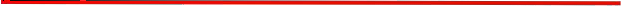 关于邀请贵单位参加产业合作论坛暨博览会的函各有关单位：为贯彻落实中共中央、国务院和住建部关于加强城市规划建设管理的指导意见，提高我国“一带一路”沿线地区的智能城市 建设和住宅产业化水平，第三届中国绿色建筑与智能城市产业合作论坛暨博览会将于 2019 年 11 月 22-24 日在厦门举办。产业论坛拟邀请国内院士、住建部相关部门代表、厦门市代 表、全国各省市住建相关单位、行业协会和国内外知名企业代表 到场，共同探讨新时期、新机遇下“一带一路”沿线城市和东南 地区住宅产业化、科技化和信息化发展。博览会集智能城市建设、绿色建筑成果、装配式建筑技术、建筑节能与新型建材、BIM 应用、门窗幕墙、空调系统、净水系统等产品与技术于一体，将重点邀请全国各相关单位和企业到场参观洽谈，形成立足厦门，辐射我国东南地区乃至全国的大型技术交流活动。贵单位作为东南地区现代化建筑产业的标杆和重要企业，为我区房产建筑行业做出巨大贡献，组委会在此对贵单位表示深深的敬意。我会亦希望能够向贵协会学习，通过举办论坛和博览会的形式，给我国社会建筑的工业化、产业化和信息化提供良好的交流平台，供业内人士交流、洽谈、互通有无。在此，我会诚挚邀请贵单位作为作为产业合作论坛暨博览会的支持单位，对大会的举办给予指导意见，并邀请贵单位相关代 表作为大会的重要嘉宾，出席相关交流活动，共同推动我国建筑 工业化、信息化产业的进一步发展。真诚期待贵单位的指导和莅临！ 特致此函，盼复。附件：产业合作论坛暨博览会相关资料2019 年 1 月 12 日联系人：李月 133 4115 1982附件产业合作论坛暨博览会相关资料一、 指导思想《关于大力发展装配式建筑的指导意见》和《中共中央国务院关于开展质量提升行动的指导意见》等政策为纲要，住建部《建 筑节能与绿色建筑发展“十三五”规划》、《2016-2020 年建筑业信息化发展纲要》、《绿色建筑评价标识管理办法》等实施文 件为依据，依托东南地区特有的地域和国际化环境，打造本地区 建设智能城市和发展绿色建筑的桥梁和产业合作平台。二、 会议名称中国绿色建筑与智能城市产业合作论坛中国（厦门）国际绿色建筑产业博览会三、 时间、地点与规模论坛时间：2019 年 11 月 22-23 日展会时间：2019 年 11 月 22-24 日地	点：厦门·国际会展中心展览规模： 30000 ㎡四、组织机构（拟邀）（一）指导单位福建省住建厅厦门市建设局（二）主办单位宜居住宅产业化和绿色发展促进中心宜居中国住宅产业化和绿色发展联盟（三）支持媒体住建部-装配式建筑网（四）支持单位中国建筑金属结构协会建筑钢结构分会中国建筑科学研究院中国建设科技集团股份有限公司 建筑工业化产业技术创新战略联盟中国绿色建材产业发展联盟中国绝热节能材料协会一体板分会中国被动式集成建筑材料产业联盟中国集成房屋材料及设备产业创新战略联盟台湾两岸情经贸交流协会福建省建筑业协会 福建省建材行业协会福建省门窗商会福建省地坪行业协会福建省海峡绿色建筑发展中心福建省土木工程建筑行业协会福建省建筑现代化协会厦门市建筑业协会厦门市建筑材料行业协会厦门市涂料行业协会厦门市制冷空调协会福建省建研集团北新建材集团有限公司杭萧钢构有限公司福建省建工集团中交三航局第四工程有限公司中建四局福建建超建设集团有限公司万地联合厦门工程设计有限公司中建智欣建工有限公司各省市（自治区）建设单位、科研院所和企业（五）承办单位北京华众信展国际会议有限公司天津华众会展有限公司出席嘉宾苏蕴山  住房和城乡建设部建筑节能与科技司司长刘  灿  住房和城乡建设部标准定额司司长秦文臻  中国绿色建材产业发展联盟常务理事蒋明麟  国务院参事室原副主任官  庆  中国建筑工程总公司董事长仇保兴  国家住房和城乡建设部原副部长王一鸣  国家发展和改革委 副秘书长韩爱兴  住房和城乡建设部建筑节能与科技司副司长王  俊  中国建筑科学研究院院长；中国城市科学研究会副理事长徐永模  中国建筑材料联合会副会长吴  涛  中国建筑业协会副会长兼秘书长秦占学  中国建筑材料流通协会会长王毅强  中国建筑装饰协会副秘书长王忠勇  中国建筑学会工业化建筑委员会常务理事庄稼汉  厦门市市长张福成  福建省住建厅建筑节能科技处处长林树枝  厦门市建设局副局长福建省及厦门市建筑建材行业协会会长秘书长等领导五、重要交流活动（一）中国绿色建筑与智能城市产业合作论坛1、时间与地点：11 月 22-24 日，厦门·国际会展中心2、活动内容：邀请业内专家、案例城市和解决方案供应商共同探讨，为我区的建筑业发展提供理论和技术支持，同时将东南地区的先进经验推广到全国各城市。（二）装配式建筑交流洽谈会1、时间与地点：11 月 22 日，厦门·国际会展中心2、活动内容：借助全国各单位和企业参会契机，举行双边或多边会谈，促进东南地区与国内外专家、学者和企业代表就装 配式建筑的产品技术、施工管理和装修装饰进行深入交流。（三）考察交流1、时间与地点：11 月 22 日，厦门智能城市和绿色建筑示范项目观摩会。2、活动内容：在展会期间，邀请各单位参观厦门地区示范项目，共同探讨交流厦门地区现代化住宅产业绿色与特色并行发展。六、博览会展示范围（一）绿色建筑成果与智能城市展区（二）装配式建筑与钢结构展区（三）建筑节能及新型建材、板材展区（四）新型门窗幕墙展区（五）建筑、建材机械展区（六）BIM 应用展区（七）其他技术与产品展区七、参观群体（一）政府单位东南及周边地区与全国各省市（自治区）住建单位、经信委、墙改办、节能办、招标办、研究院、设计院等。（二）行业组织房产、建筑、建材、装饰、工程等相关协会、学会、联盟； 绿色建筑、建筑节能试点示范项目、产业基地、产业园区等。（三）产品终端用户房产公司、建筑工程公司、装饰公司、施工单位、总工程师、材料部或采购部等。（四）产品卖方及其他新型建材代理经销商、监理公司、科研院校等。合作方式【中国（厦门）国际建筑节能及新型建材博览会展位价格表】【中国（厦门）国际建筑节能及新型建材博览会博览会广告价格表】【同期活动】★2019 厦门绿色建筑产业高峰论坛★2019 装配式钢结构建筑技术及产品交流会★2019 全国被动式交流大会★2019 建筑节能与科技创新发展论坛★2019 厦门防水及装饰面系统技术研讨会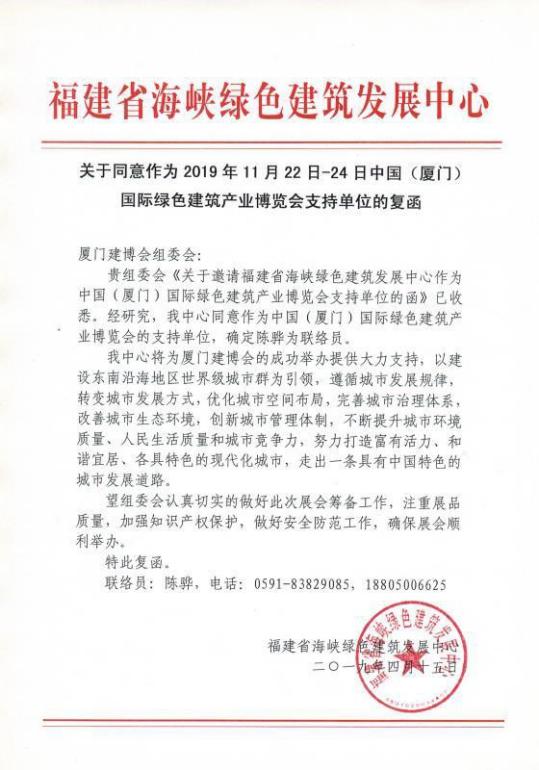 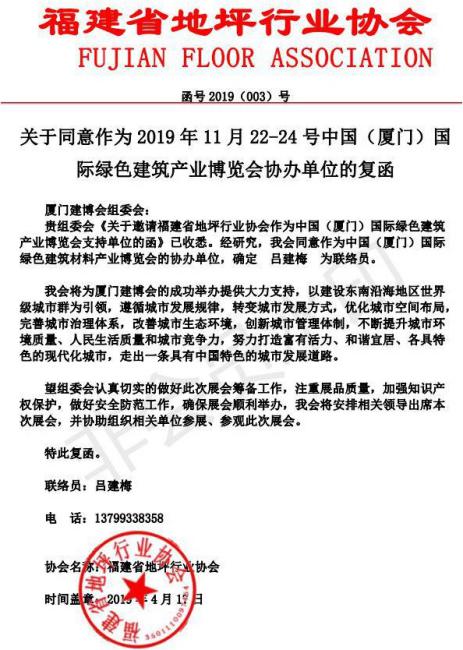 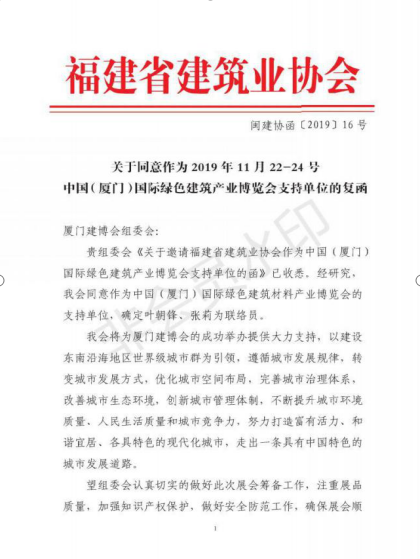 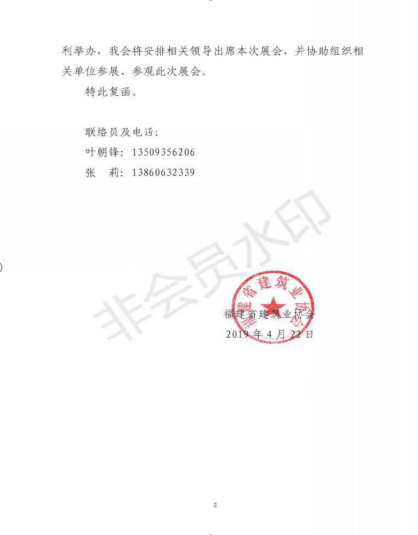 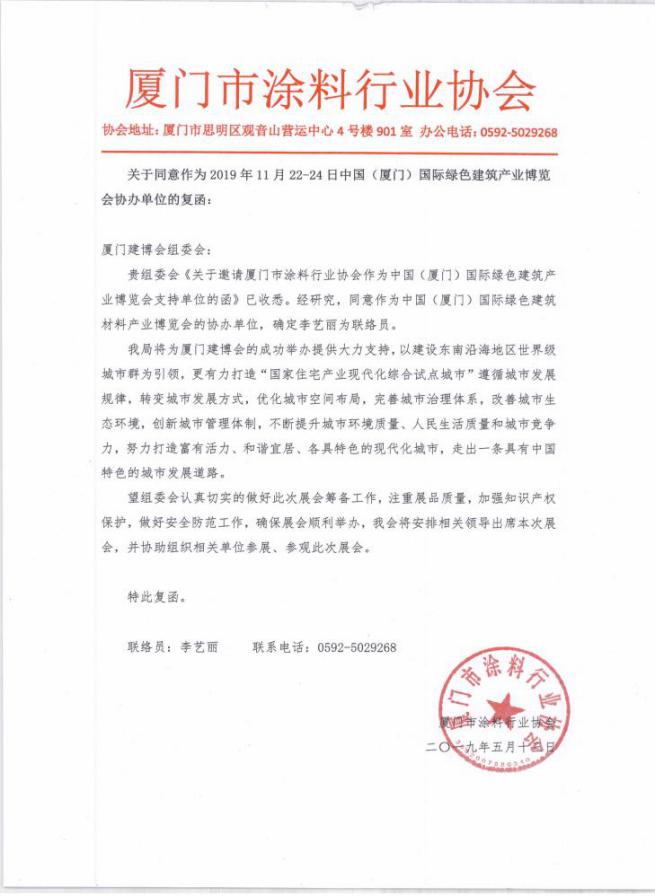 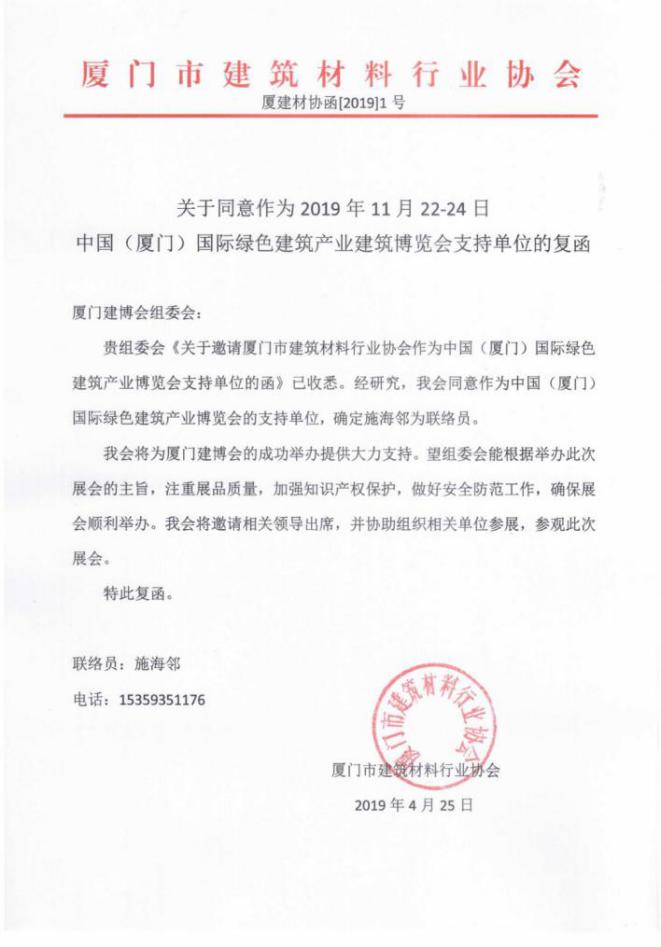 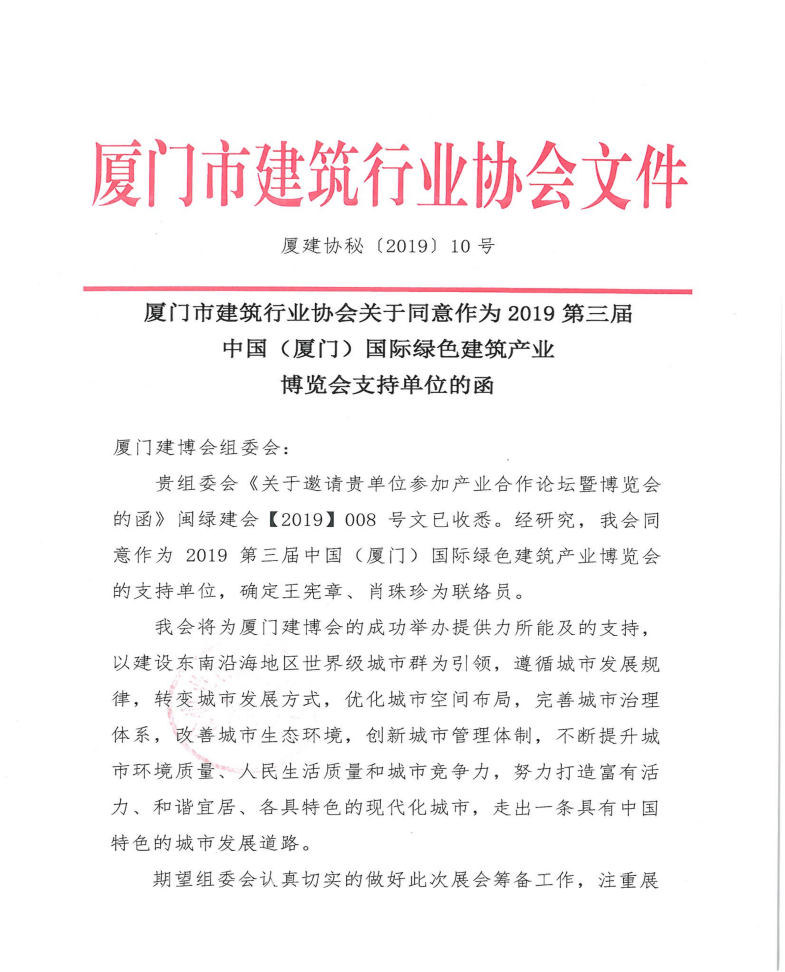 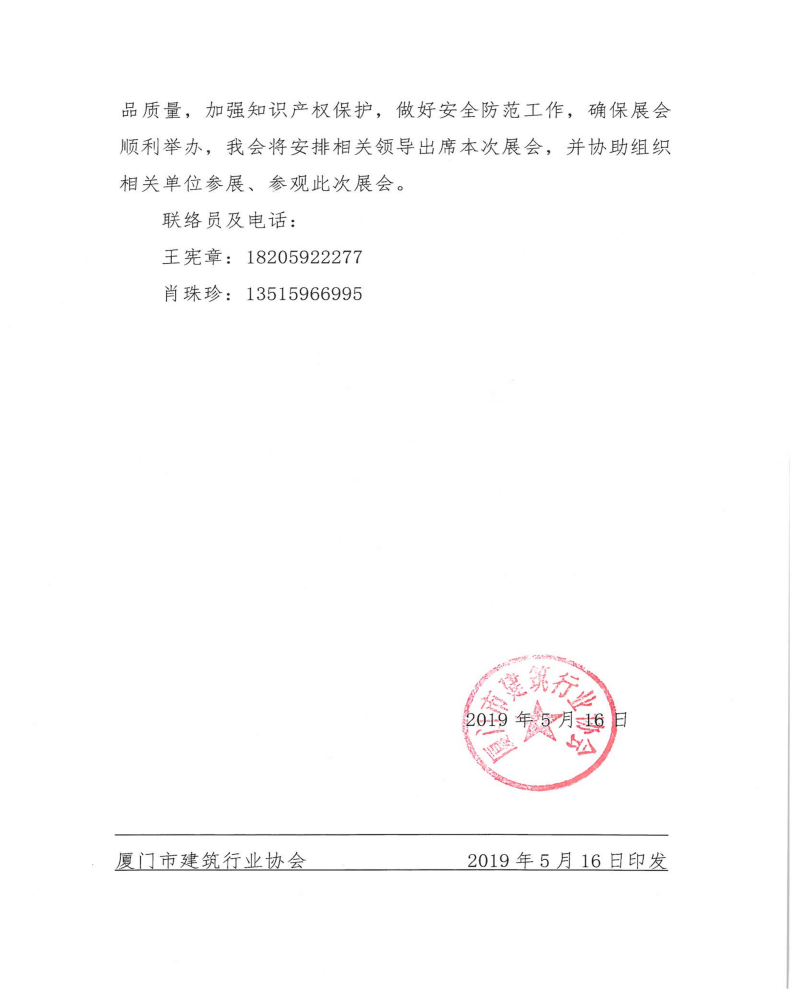 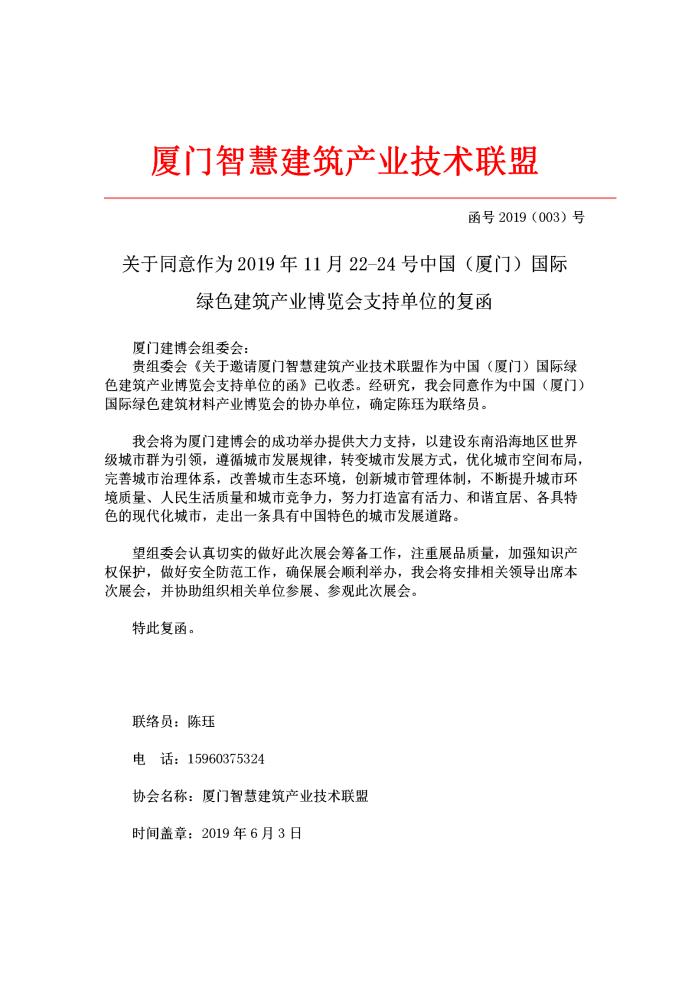 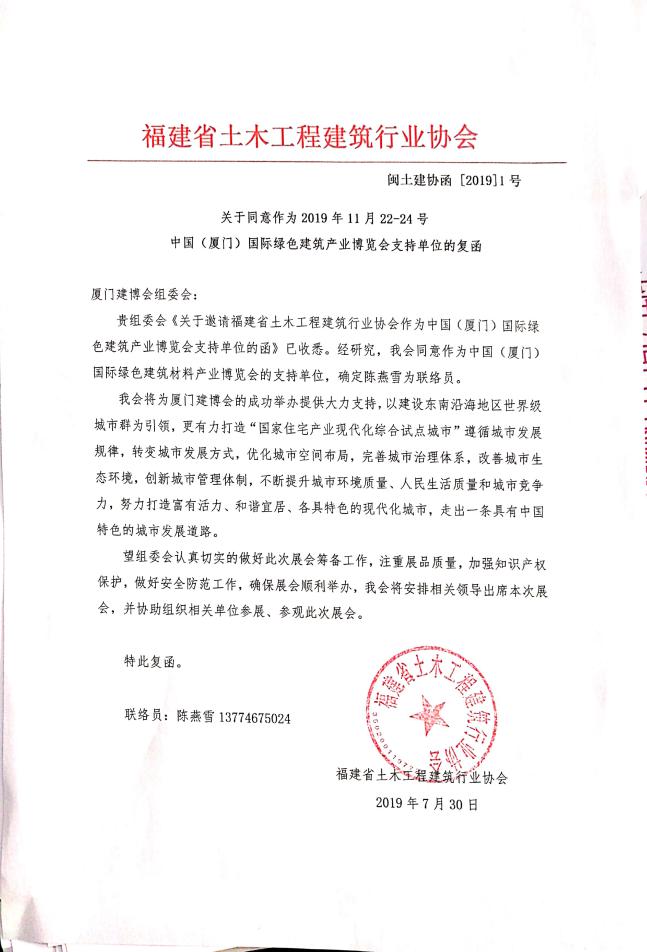 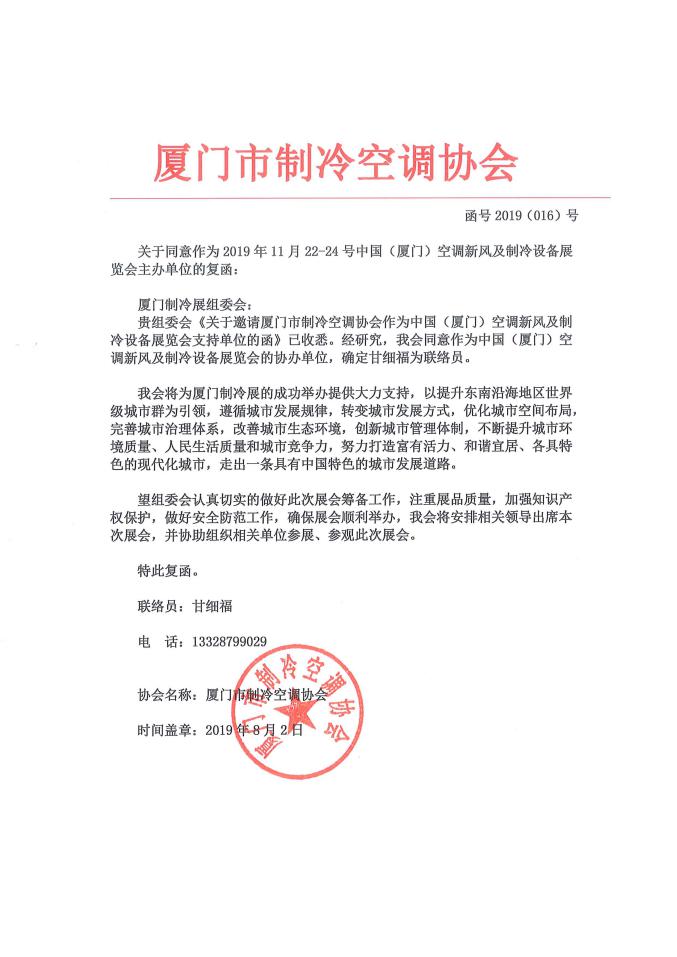 展台类型展台类型展台规格国内客户中外合资国外客户标准展台标准展台3m×3m￥9800￥13800＄3000双开口展台双开口展台3m×3m￥10800￥16800＄3500豪华展台豪华展台3m×3m￥12800￥18000＄4000特装光地特装光地36㎡起租￥1000￥1380＄380相关说明展位配置：9㎡展出场地、展位高度2.5米、楣板（公司名称）制作、一张接待桌、二把椅子，220v电源插座一个，日光灯二支、地毯、清洁服务。展位配置：9㎡展出场地、展位高度2.5米、楣板（公司名称）制作、一张接待桌、二把椅子，220v电源插座一个，日光灯二支、地毯、清洁服务。展位配置：9㎡展出场地、展位高度2.5米、楣板（公司名称）制作、一张接待桌、二把椅子，220v电源插座一个，日光灯二支、地毯、清洁服务。展位配置：9㎡展出场地、展位高度2.5米、楣板（公司名称）制作、一张接待桌、二把椅子，220v电源插座一个，日光灯二支、地毯、清洁服务。展位配置：9㎡展出场地、展位高度2.5米、楣板（公司名称）制作、一张接待桌、二把椅子，220v电源插座一个，日光灯二支、地毯、清洁服务。相关说明B. 光地36㎡起租，无任何配置，自行搭建、另需缴纳施工管理费和电费。B. 光地36㎡起租，无任何配置，自行搭建、另需缴纳施工管理费和电费。B. 光地36㎡起租，无任何配置，自行搭建、另需缴纳施工管理费和电费。B. 光地36㎡起租，无任何配置，自行搭建、另需缴纳施工管理费和电费。B. 光地36㎡起租，无任何配置，自行搭建、另需缴纳施工管理费和电费。相关说明C. 展位分配顺序为:先申请,先付款,先安排！C. 展位分配顺序为:先申请,先付款,先安排！C. 展位分配顺序为:先申请,先付款,先安排！C. 展位分配顺序为:先申请,先付款,先安排！C. 展位分配顺序为:先申请,先付款,先安排！相关说明D. 美元付款可按国家外汇交易市场当日卖出价交付相应数额的人民币。D. 美元付款可按国家外汇交易市场当日卖出价交付相应数额的人民币。D. 美元付款可按国家外汇交易市场当日卖出价交付相应数额的人民币。D. 美元付款可按国家外汇交易市场当日卖出价交付相应数额的人民币。D. 美元付款可按国家外汇交易市场当日卖出价交付相应数额的人民币。会刊封面会刊封面会刊封底会刊跨页会刊封二、三会刊内彩30000元30000元20000元10000元12000元5000元会刊黑白页会刊黑白页大会门票大会展商证大会参观证手提袋2000元2000元5000元/万张5000元/千张8500元/万张5000元/千个规格说明会刊规格: 210mm×135mm（客户提供图片资料或菲林，组委会代为制作）会刊规格: 210mm×135mm（客户提供图片资料或菲林，组委会代为制作）会刊规格: 210mm×135mm（客户提供图片资料或菲林，组委会代为制作）会刊规格: 210mm×135mm（客户提供图片资料或菲林，组委会代为制作）会刊规格: 210mm×135mm（客户提供图片资料或菲林，组委会代为制作）规格说明手提袋规格：300mmX400mm（客户提供图片资料或菲林，组委会代为制作）手提袋规格：300mmX400mm（客户提供图片资料或菲林，组委会代为制作）手提袋规格：300mmX400mm（客户提供图片资料或菲林，组委会代为制作）手提袋规格：300mmX400mm（客户提供图片资料或菲林，组委会代为制作）手提袋规格：300mmX400mm（客户提供图片资料或菲林，组委会代为制作）规格说明大会展商证规格：90mmX125mm（客户提供图片资料或菲林，组委会代为制作）大会展商证规格：90mmX125mm（客户提供图片资料或菲林，组委会代为制作）大会展商证规格：90mmX125mm（客户提供图片资料或菲林，组委会代为制作）大会展商证规格：90mmX125mm（客户提供图片资料或菲林，组委会代为制作）大会展商证规格：90mmX125mm（客户提供图片资料或菲林，组委会代为制作）规格说明大会参观证与大会请柬规格：90mmX125mm（客户提供图片资料或菲林，组委会代为制作）大会参观证与大会请柬规格：90mmX125mm（客户提供图片资料或菲林，组委会代为制作）大会参观证与大会请柬规格：90mmX125mm（客户提供图片资料或菲林，组委会代为制作）大会参观证与大会请柬规格：90mmX125mm（客户提供图片资料或菲林，组委会代为制作）大会参观证与大会请柬规格：90mmX125mm（客户提供图片资料或菲林，组委会代为制作）规格说明大会门票规格：90mmX210mm（客户提供图片资料或菲林，组委会代为制作）大会门票规格：90mmX210mm（客户提供图片资料或菲林，组委会代为制作）大会门票规格：90mmX210mm（客户提供图片资料或菲林，组委会代为制作）大会门票规格：90mmX210mm（客户提供图片资料或菲林，组委会代为制作）大会门票规格：90mmX210mm（客户提供图片资料或菲林，组委会代为制作）推介会参展企业20000元/场（一小时），非参展企业30000元/场（一小时）参展企业20000元/场（一小时），非参展企业30000元/场（一小时）参展企业20000元/场（一小时），非参展企业30000元/场（一小时）参展企业20000元/场（一小时），非参展企业30000元/场（一小时）参展企业20000元/场（一小时），非参展企业30000元/场（一小时）